Publicado en Madrid el 07/08/2018 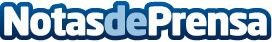 Juanyta ME MATA! explica cómo hacer un buen gazpacho El gazpacho es uno de los alimentos más completos y, además de ser uno de los exponentes de la dieta mediterránea, posee efectos increíbles en la salud como evitar la hipertensión arterial, aumentar las defensas, prolongar el bronceado e, incluso, ralentizar el envejecimiento por sus propiedades antioxidantes. Juanyta ME MATA!, el mejor #FoodStyle del Barrio de Salamanca y catering, cuentan lo que se debe y no se debe hacer si se va a preparar gazpacho. Datos de contacto:Juanyta ME MATA!910 66 51 78Nota de prensa publicada en: https://www.notasdeprensa.es/juanyta-me-mata-explica-como-hacer-un-buen Categorias: Nutrición Gastronomía http://www.notasdeprensa.es